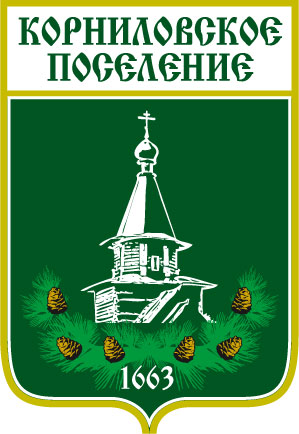 Администрация муниципального образования«Корниловское сельское поселение»__________________________________________________________________  ПРОЕКТ                                                    ПОСТАНОВЛЕНИЕс. Корнилово                                                 № __________                             ____________________Об утверждении Административного регламентапредоставления муниципальной услуги «Установление сервитута в отношении земельного участка, находящегося в государственной или муниципальной собственности»на территории Корниловского сельского поселенияРуководствуясь Федеральным законом от 6 октября 2003 года N 131-ФЗ "Об общих принципах организации местного самоуправления в Российской Федерации", Федеральным законом от 27 июля 2010 года N 210-ФЗ "Об организации предоставления государственных и муниципальных услуг", Земельным кодексом Российской Федерации, положениями Устава муниципального образования «Корниловское сельское поселение», ПОСТАНОВЛЯЮ:1. Утвердить Административный регламент предоставления муниципальной услуги «Установление сервитута в отношении земельного участка, находящегося в государственной или муниципальной собственности», согласно приложению к настоящему постановлению.2. Опубликовать настоящее постановление в информационном бюллетене и разместить на официальном сайте муниципального образования «Корниловское сельское поселение» (http://www.korpos.ru).5. Контроль за исполнением настоящего постановления оставляю за собойГлава Корниловского сельского поселения                                                                                                    В.В.МакаровПРОЕКТАдминистративный регламент предоставления муниципальной услуги «Установление сервитута в отношении земельного участка, находящегося в государственной или муниципальной собственности»на территории Корниловского сельского поселенияОбщие положенияАдминистративный регламент предоставления муниципальной услуги «Установление сервитута в отношении земельного участка, находящегося в государственной или муниципальной собственности» разработан в целях повышения качества и доступности предоставления муниципальной услуги, определяет стандарт, сроки и последовательность действий (административных процедур) при осуществлении полномочий Муниципального образования «Корниловское сельское поселение»Круг ЗаявителейЗаявителями на получение муниципальной услуги являются физические лица, юридические лица и индивидуальные предприниматели.Требования к порядку информирования о предоставлениимуниципальной услуги1.3. Информирование о порядке предоставления муниципальной услуги осуществляется:1) непосредственно при личном приеме заявителя в Администрации Корниловского сельского поселения (далее - Уполномоченный орган) или многофункциональном центре предоставления государственных и муниципальных услуг (далее - многофункциональный центр);2) по телефону Уполномоченным органом или многофункционального центра;3) письменно, в том числе посредством электронной почты, факсимильной связи;4) посредством размещения в открытой и доступной форме информации: в федеральной государственной информационной системе «Единый портал государственных и муниципальных услуг (функций)» (https://www.gosuslugi.ru/) (далее - ЕПГУ); на официальном сайте Уполномоченного органа (www.korpos.ru);5)  посредством размещения информации на информационных стендах Уполномоченного органа или многофункционального центра.1.4. Информирование осуществляется по вопросам, касающимся: -способов подачи заявления о предоставлении муниципальной услуги;-адресов Уполномоченного органа и многофункциональных центров, обращение в которые необходимо для предоставления муниципальной услуги;-справочной информации о работе Уполномоченного органа (структурных подразделений Уполномоченного органа); -документов, необходимых для предоставления муниципальной услуги и услуг, которые являются необходимыми и обязательными для предоставления муниципальной услуги;-порядка и сроков предоставления муниципальной услуги; -порядка получения сведений о ходе рассмотрения заявления о предоставлении муниципальной услуги и о результатах предоставления муниципальной услуги;-по вопросам предоставления услуг, которые являются необходимыми и обязательными для предоставления муниципальной услуги;-порядка досудебного (внесудебного) обжалования действий (бездействия) должностных лиц, и принимаемых ими решений при предоставлении муниципальной услуги.Получение информации по вопросам предоставления муниципальной услуги и услуг, которые являются необходимыми и обязательными для предоставления муниципальной услуги осуществляется бесплатно.1.5. При устном обращении Заявителя (лично или по телефону) должностное лицо Уполномоченного органа, работник многофункционального центра, осуществляющий консультирование, подробно и в вежливой (корректной) форме информирует обратившихся по интересующим вопросам.Ответ на телефонный звонок должен начинаться с информации о наименовании органа, в который позвонил Заявитель, фамилии, имени, отчества (последнее - при наличии) и должности специалиста, принявшего телефонный звонок.Если должностное лицо Уполномоченного органа не может самостоятельно дать ответ, телефонный звонок должен быть переадресован (переведен) на другое должностное лицо или же обратившемуся лицу должен быть сообщен телефонный номер, по которому можно будет получить необходимую информациюЕсли подготовка ответа требует продолжительного времени, он предлагает Заявителю один из следующих вариантов дальнейших действий: изложить обращение в письменной форме; назначить другое время для консультаций.    Должностное лицо Уполномоченного органа не вправе осуществлять информирование, выходящее за рамки стандартных процедур и условий предоставления муниципальной услуги, и влияющее прямо или косвенно на принимаемое решение.Продолжительность информирования по телефону не должна превышать 10 минут.Информирование осуществляется в соответствии с графиком приема граждан.1.6. По письменному обращению должностное лицо Уполномоченного органа, ответственный за предоставление муниципальной услуги, подробно в письменной форме разъясняет гражданину сведения по вопросам, указанным в пункте 1.5. настоящего Административного регламента в порядке, установленном Федеральным законом от 2 мая 2006 г. № 59-ФЗ «О порядке рассмотрения обращений граждан Российской Федерации» (далее - Федеральный закон № 59-ФЗ).1.7. На ЕПГУ размещаются сведения, которые являются необходимыми обязательными для предоставления муниципальной услуги, предусмотренные Положением о федеральной государственной информационной системе «Федеральный реестр государственных и муниципальных услуг (функций)», утвержденным постановлением Правительства Российской Федерации от 24 октября 2011 года № 861.     Доступ к информации о сроках и порядке предоставления муниципальной услуги осуществляется без выполнения заявителем каких-либо требований, в том числе без использования программного обеспечения, установка которого на технические средства заявителя требует заключения лицензионного или иного соглашения с правообладателем программного обеспечения, предусматривающего взимание платы, регистрацию или авторизацию заявителя, или предоставление им персональных данных.На официальном сайте Уполномоченного органа, на стендах в местах предоставления муниципальной услуги и услуг, которые являются необходимыми и обязательными для предоставления услуги, и в многофункциональном центре размещается следующая справочная информация:о месте нахождения и графике работы Уполномоченного органа и их структурных подразделений, ответственных за предоставление муниципальной услуги, а также многофункциональных центров;справочные телефоны структурных подразделений Уполномоченного органа, ответственных за предоставление муниципальной услуги, в том числе номер телефона-автоинформатора (при наличии);адрес официального сайта, а также электронной почты и (или) формы обратной связи Уполномоченного органа в сети «Интернет».1.9. В залах ожидания Уполномоченного органа размещаются нормативные правовые акты, регулирующие порядок предоставления муниципальной услуги, в том числе Административный регламент, которые по требованию заявителя предоставляются ему для ознакомления.1.10. Размещение информации о порядке предоставления муниципальной 	услуги на информационных стендах в помещении многофункционального центра осуществляется в соответствии с соглашением, заключенным между многофункциональным центром и Уполномоченным органом с учетом требований к информированию, установленных Административным регламентом.1.11. Информация о ходе рассмотрения заявления о предоставлении муниципальной услуги и о результатах предоставления муниципальной услуги может быть получена заявителем (его представителем) в личном кабинете на ЕПГУ, а также в соответствующем структурном подразделении Уполномоченного органа при обращении заявителя лично, по телефону посредством электронной почты.Стандарт предоставления муниципальной услугиНаименование муниципальной услуги2.1. Государственная услуга «Установление сервитута в отношении земельного участка, находящегося в государственной или муниципальной собственности или государственная собственность на который не разграничена».Наименование органа  местного самоуправления, предоставляющего государственную услугу2.2. Государственная услуга предоставляется Уполномоченным органом – Администрацией Корниловского сельского поселения Томского района Томской области.2.3. В предоставлении муниципальной услуги принимают участие Уполномоченные органы (многофункциональные центры при наличии соответствующего соглашения о взаимодействии).        При предоставлении муниципальной услуги Уполномоченный орган взаимодействует с:1)Федеральной налоговой службой России для подтверждения принадлежности Заявителя к категории юридических лиц или индивидуальных предпринимателей.2.4. При предоставлении муниципальной услуги Уполномоченному органу запрещается требовать от заявителя осуществления действий, в том числе согласований, необходимых для получения муниципальной услуги и связанных с обращением в иные государственные органы иорганизации, за исключением получения услуг, включенных в перечень услуг, которые являются необходимыми и обязательными для предоставления муниципальной услуги.Описание результата предоставления муниципальной услуги2.5. Результатом предоставления муниципальной услуги является:1) уведомление о возможности заключения соглашения об установлении сервитута в предложенных заявителем границах (форма приведена в Приложении № 1 к настоящему Административному регламенту);2) предложение о заключении соглашения об установлении сервитута в иных границах с приложением схемы границ сервитута на кадастровом плане территории (форма приведена в Приложении №2 2 к настоящему Административному регламенту);3) проект соглашения об установлении сервитута (форма приведена в Приложении № 3 к настоящему Административному регламенту);4) решение об отказе в предоставлении услуги (форма приведена в Приложении № 4 к настоящему Административному регламенту).Срок предоставления муниципальной услуги, в том числе с учетом необходимости обращения в организации, участвующие в предоставлении муниципальной услуги, срок приостановления предоставления муниципальной услуги, срок выдачи (направления) документов, являющихся результатом предоставления муниципальной услуги2.6. Срок предоставления муниципальной услуги определяется в соответствии с Земельным кодексом Российской Федерации.     Органом государственной власти субъекта Российской Федерации, органом местного самоуправления может быть предусмотрено оказание муниципальной услуги в иной срок, не превышающий установленный Земельным кодексом Российской Федерации.Нормативные правовые акты, регулирующие предоставлениемуниципальной услугиПеречень нормативных правовых актов, регулирующих предоставление муниципальной услуги:1) Земельный кодекс Российской Федерации от 25.10.2001 № 136-ФЗ;2) Федеральный закон от 25.10.2001. №2 137-ФЗ «О введении в действие Земельного кодекса Российской Федерации»;3) Гражданский кодекс Российской Федерации (часть первая) от 30.11.1994 № 51- ФЗ;4) Федеральный закон от 13.07.2015 № 218-ФЗ «О государственной регистрации недвижимости»;    Перечень нормативных правовых актов, регулирующих предоставление муниципальной услуги  размещен в федеральной государственной информационной системе «Федеральный реестр государственных и муниципальных услуг (функций)» и на ЕПГУ.    Уполномоченный орган обеспечивает размещение и актуализацию перечня нормативных правовых актов, регулирующих предоставление муниципальной услуги, на официальном сайте Уполномоченного органа в сети Интернет, а также в соответствующем разделе федерального реестра.Исчерпывающий перечень документов, необходимых в соответствии с нормативными правовыми актами для предоставления муниципальной услуги и услуг, которые являются необходимыми и обязательными для предоставления муниципальной услуги, подлежащих представлению заявителем, способы их получения заявителем, в том числе в электронной форме, порядок их представленияДля получения муниципальной услуги заявитель представляет:1) Заявление о предоставлении муниципальной услуги по форме, согласно приложению № 5 к настоящему Административному регламенту.В случае направления заявления посредством ЕПГУ формирование заявления осуществляется посредством заполнения интерактивной формы на ЕПГУ без необходимости дополнительной подачи заявления в какой-либо иной форме.В заявлении также указывается один из следующих способов направления результата предоставления муниципальной услуги:в форме электронного документа в личном кабинете на ЕПГУ;на бумажном носителе в виде распечатанного экземпляра электронного документа в Уполномоченном органе, многофункциональном центре;на бумажном носителе в Уполномоченном органе, многофункциональном центре;Документ, удостоверяющего личность Заявителя или представителя Заявителя (предоставляется в случае личного обращения в уполномоченный орган). В случае направления заявления посредством ЕПГУ сведения из документа, удостоверяющего личность заявителя, представителя формируются при подтверждении учетной записи в Единой системе идентификации и аутентификации (далее - ЕСИА) из состава соответствующих данных указанной учетной записи и могут быть проверены путем направления запроса с использованием системы межведомственного электронного взаимодействия;Документ, подтверждающий полномочия представителя Заявителя действовать от имени Заявителя (в случае обращения за предоставлением услуги представителя Заявителя). При обращении посредством ЕПГУ указанный документ, выданный организацией, удостоверяется усиленной квалифицированной электронной подписью правомочного должностного лица организации, а документ, выданный физическим лицом,	- усиленной квалифицированной электронной подписью нотариуса с приложением файла открепленной усиленной квалифицированной электронной подписи в формате sig3;Схема границ сервитута на кадастровом плане территории.Заявления и прилагаемые документы, указанные в пункте 2.8. Административного регламента, направляются (подаются) в Уполномоченный орган в электронной форме путем заполнения формы запроса через личный кабинет на ЕПГУ.Исчерпывающий перечень документов, необходимых в соответствии с нормативными правовыми актами для предоставления муниципальной услуги, которые находятся в распоряжении государственных органов, органов местного самоуправления и иных органов, участвующих в предоставлении государственных или муниципальных услугПеречень документов, необходимых в соответствии с нормативными правовыми актами для предоставления государственной (муниципальной) услуги, которые находятся в распоряжении государственных органов, органов местного самоуправления и иных органов, участвующих в предоставлении государственных или муниципальных услуг:1)	Сведения из Единого государственного реестра юридических лиц;2)	Сведения из Единого государственного реестра индивидуальных предпринимателей, в случае подачи заявления индивидуальным предпринимателем;2.11.	При предоставлении муниципальной услуги запрещается требовать от заявителя:1. Представления документов и информации или осуществления действий, представление или осуществление которых не предусмотрено нормативными правовыми актами, регулирующими отношения, возникающие в связи с предоставлением муниципальной услуги.2. Представления документов и информации, которые в соответствии с нормативными правовыми актами Российской Федерации и Томской области, муниципальными правовыми актами Муниципального образования «Корниловское сельское поселение» находятся в распоряжении органов, предоставляющих государственную услугу, государственных органов, органов местного самоуправления и (или) подведомственных государственным органам и органам местного самоуправления организаций, участвующих в предоставлении государственных услуг, за исключением документов, указанных в части 6 статьи 7 Федерального закона от 27 июля 2010 года № 210-ФЗ «Об организации предоставления государственных и муниципальных услуг» (далее - Федеральный закон № 210-ФЗ).3. Представления документов и информации, отсутствие и (или) недостоверность которых не указывались при первоначальном отказе в приеме документов, необходимых для предоставления муниципальной услуги, либо в предоставлении муниципальной услуги, за исключением следующих случаев:- изменение требований нормативных правовых актов, касающихся предоставления муниципальной услуги, после первоначальной подачи заявления о предоставлении муниципальной услуги;- наличие ошибок в заявлении о предоставлении муниципальной услуги и документах, поданных заявителем после первоначального отказа в приеме документов, необходимых для предоставления муниципальной услуги, либо в предоставлении муниципальной услуги и не включенных в представленный ранее комплект документов;-истечение срока действия документов или изменение информации после первоначального отказа в приеме документов, необходимых для предоставления муниципальной услуги, либо в предоставлении муниципальной услуги;-выявление документально подтвержденного факта (признаков) ошибочного или противоправного действия (бездействия) должностного лица Уполномоченного органа, служащего, работника многофункционального центра, работника организации, предусмотренной частью 1.1 статьи 16 Федерального закона № 210- ФЗ, при первоначальном отказе в приеме документов, необходимых для предоставления муниципальной услуги, либо в предоставлении муниципальной услуги, о чем в письменном виде за подписью руководителя Уполномоченного органа, руководителя многофункционального центра при первоначальном отказе в приеме документов, необходимых для предоставления муниципальной услуги, либо руководителя организации, предусмотренной частью 1.1 статьи 16 Федерального закона №2 210- ФЗ, уведомляется заявитель, а также приносятся извинения за доставленные неудобства.Исчерпывающий перечень оснований для отказа в приеме документов, необходимых для предоставления муниципальной услугиОснования для отказа в приеме документов, необходимых для предоставления муниципальной услуги, отсутствуют.Исчерпывающий перечень оснований для приостановления или отказа в предоставлении муниципальной услугиОснований для приостановления предоставления муниципальной услуги законодательством Российской Федерации не предусмотрено.Заявление об установлении сервитута направлено в орган исполнительной власти или орган местного самоуправления, которые не вправе заключать соглашение об установлении сервитута.Установлено, что планируемое на условиях сервитута использование земельного участка не допускается в соответствии с федеральными законами.2.13.3. Установлено, что установление сервитута приведет к невозможности использовать земельный участок в соответствии с его разрешенным использованием или к существенным затруднениям в использовании земельного участка.2.13.4. Документы (сведения), представленные заявителем, противоречат документам (сведениям), полученным в рамках межведомственного взаимодействия.Перечень услуг, которые являются необходимыми и обязательными для предоставления муниципальной услуги, в том числе сведения о документе (документах), выдаваемом (выдаваемых) организациями, участвующими в предоставлении муниципальной услугиУслуги, необходимые и обязательные для предоставления муниципальной услуги, отсутствуют.Порядок, размер и основания взимания государственной пошлины или иной оплаты, взимаемой за предоставление муниципальной услуги2.15. Предоставление муниципальной услуги осуществляется бесплатно.Порядок, размер и основания взимания платы за предоставление услуг, которые являются необходимыми и обязательными для предоставления государственной услуги, включая информацию о методике расчета размера такой платыУслуги, необходимые и обязательные для предоставления государственной услуги, отсутствуют.Максимальный срок ожидания в очереди при подаче запроса о предоставлениигосударственной услуги и при получении результата предоставления муниципальной услуги Максимальный срок ожидания в очереди при подаче запроса о предоставлении муниципальной услуги и при получении результата предоставления муниципальной услуги в Уполномоченном органе или многофункциональном центре составляет не более 15 минут.Срок и порядок регистрации запроса заявителя о предоставлении муниципальной услуги, в том числе в электронной форме Срок регистрации заявления о предоставлении муниципальной услуги подлежат регистрации в Уполномоченном органе в течение 1 рабочего дня со дня получения заявления и документов, необходимых для предоставления муниципальной услуги.Требования к помещениям, в которых предоставляетсямуниципальная услуга2.19.	Местоположение административных зданий, в которых осуществляется прием заявлений и документов, необходимых для предоставления муниципальной услуги, а также выдача результатов предоставления муниципальной услуги, должно обеспечивать удобство для граждан с точки зрения пешеходной доступности от остановок общественного транспорта.В случае, если имеется возможность организации стоянки (парковки) возле здания (строения), в котором размещено помещение приема и выдачи документов, организовывается стоянка (парковка) для личного автомобильного транспорта заявителей. За пользование стоянкой (парковкой) с заявителей плата не взимается.Для парковки специальных автотранспортных средств инвалидов на стоянке (парковке) выделяется не менее 10% мест (но не менее одного места) для бесплатной парковки транспортных средств, управляемых инвалидами I, II групп, а также инвалидами III группы в порядке, установленном Правительством Российской Федерации, и транспортных средств, перевозящих таких инвалидов и (или) детей - инвалидов.В целях обеспечения беспрепятственного доступа заявителей, в том числе передвигающихся на инвалидных колясках, вход в здание и помещения, в которых предоставляется муниципальная услуга, оборудуются пандусами, поручнями, тактильными (контрастными) предупреждающими элементами, иными специальными приспособлениями, позволяющими обеспечить беспрепятственный доступ и передвижение инвалидов, в соответствии с законодательством Российской Федерации о социальной защите инвалидов.Центральный вход в здание Уполномоченного органа должен быть оборудован информационной табличкой (вывеской), содержащей информацию: наименование; местонахождение и юридический адрес; режим работы; график приема;номера телефонов для справок.       Помещения, в которых предоставляется муниципальная услуга, должны соответствовать санитарно-эпидемиологическим правилам и нормативам.       Помещения, в которых предоставляется муниципальная услуга, оснащаются:противопожарной системой и средствами пожаротушения; системой оповещения о возникновении чрезвычайной ситуации;средствами оказания первой медицинской помощи; туалетными комнатами для посетителей.       Зал ожидания Заявителей оборудуется стульями, скамьями, количество которых определяется исходя из фактической нагрузки и возможностей для их размещения в помещении, а также информационными стендами.        Тексты материалов, размещенных на информационном стенде, печатаются удобным для чтения шрифтом, без исправлений, с выделением наиболее важных мест полужирным шрифтом.       Места для заполнения заявлений оборудуются стульями, столами (стойками), бланками заявлений, письменными принадлежностями.      Места приема Заявителей оборудуются информационными табличками (вывесками) с указанием: номера кабинета и наименования отдела; фамилии, имени и отчества (последнее - при наличии), должности ответственного лица за прием документов; графика приема Заявителей.       Рабочее место каждого ответственного лица за прием документов, должно быть оборудованоперсональным компьютером с возможностью доступа к необходимым информационным базам данных, печатающим устройством (принтером) и копирующим устройством.     Лицо, ответственное за прием документов, должно иметь настольную табличку с указанием фамилии, имени, отчества (последнее - при наличии) и должности.     При предоставлении муниципальной услуги инвалидам обеспечиваются:     возможность беспрепятственного доступа к объекту (зданию, помещению), в котором предоставляется муниципальная услуга;     возможность самостоятельного передвижения по территории, на которой расположены здания и помещения, в которых предоставляется муниципальная услуга, а также входа в такие объекты и выхода из них, посадки в транспортное средство и высадки из него, в том числе с использованием кресла- коляски;    сопровождение инвалидов, имеющих стойкие расстройства функции зрения и самостоятельного передвижения;    надлежащее размещение оборудования и носителей информации, необходимых для обеспечения беспрепятственного доступа инвалидов зданиям и помещениям, в которых предоставляется муниципальная услуга, и к государственной услуге с учетом ограничений их жизнедеятельности;    дублирование необходимой для инвалидов звуковой и зрительной информации, а также надписей, знаков и иной текстовой и графической информации знаками, выполненными рельефно-точечным шрифтом Брайля;    допуск сурдопереводчика и тифлосурдопереводчика;    допуск собаки-проводника при наличии документа, подтверждающего ее специальное обучение, на объекты (здания, помещения), в которых предоставляются муниципальная услуга;    оказание инвалидам помощи в преодолении барьеров, мешающих получению ими государственных и муниципальных услуг наравне с другими лицами.Показатели доступности и качества муниципальной услуги2.20	Основными показателями доступности предоставления муниципальной услуги являются:2.21. Наличие полной и понятной информации о порядке, сроках и ходе предоставления муниципальной услуги в информационно¬телекоммуникационных сетях общего пользования (в том числе в сети «Интернет»), средствах массовой информации.2.22.	 Возможность получения заявителем уведомлений о предоставлении муниципальной услуги с помощью ЕПГУ;2.23.	 Возможность получения информации о ходе предоставления муниципальной услуги, в том числе с использованием информационно-коммуникационных технологий.2.24.	 Основными показателями качества предоставления муниципальной услуги являются:2.25.	 Своевременность предоставления муниципальной услуги в соответствии со стандартом ее предоставления, установленным настоящим Административным регламентом.2.26.	 Минимально возможное количество взаимодействий гражданина с должностными лицами, участвующими в предоставлении муниципальной услуги.2.27.	 Отсутствие обоснованных жалоб на действия (бездействие) сотрудников и их некорректное (невнимательное) отношение к заявителям.2.28.	 Отсутствие нарушений установленных сроков в процессе предоставления муниципальной услуги.2.29.	 Отсутствие заявлений об оспаривании решений, действий (бездействия) Уполномоченного органа, его должностных лиц, принимаемых (совершенных) при предоставлении муниципальной услуги, по итогам рассмотрения которых вынесены решения об удовлетворении (частичном удовлетворении) требований заявителей.Иные требования, в том числе учитывающие особенности предоставления государственной услуги в многофункциональных центрах, особенности предоставления муниципальной услуги по экстерриториальному принципу и особенности предоставления муниципальной услуги в электронной форме2.30. Предоставление муниципальной услуги по экстерриториальному принципу осуществляется в части обеспечения возможности подачи заявлений посредством ЕПГУ и получения результата муниципальной услуги в многофункциональном центре.2.31. Заявителям обеспечивается возможность представления заявления и прилагаемых документов в форме электронных документов посредством ЕПГУ.         В этом случае заявитель или его представитель авторизуется на ЕПГУ посредством подтвержденной учетной записи в ЕСИА, заполняет заявление о предоставлении муниципальной услуги с использованием интерактивной формы в электронном виде.       Заполненное заявление о предоставлении муниципальной услуги отправляется заявителем вместе с прикрепленными электронными образами документов, необходимыми для предоставления государственной (муниципальной) услуги, в Уполномоченный орган. При авторизации в ЕСИА заявление о предоставлении государственной (муниципальной) услуги считается подписанным простой электронной подписью заявителя, представителя, уполномоченного на подписание заявления.      Результаты предоставления муниципальной услуги, указанные в пункте 2.5 настоящего Административного регламента, направляются заявителю, представителю в личный кабинет на ЕПГУ в форме электронного документа, подписанного усиленной квалифицированной электронной подписью уполномоченного должностного лица Уполномоченного органа в случае направления заявления посредством ЕПГУ.      В случае направления заявления посредством ЕПГУ результат предоставления муниципальной услуги также может быть выдан заявителю на бумажном носителе в многофункциональном центре в порядке, указанном в заявлении предусмотренным пунктом 2.8 настоящего Административного регламента. Электронные документы представляются в следующих форматах: xml, doc, docx, odt, xls, xlsx, ods, pdf, jpg, jpeg, zip, rar, sig, png, bmp, tiff.      Допускается формирование электронного документа путем сканирования непосредственно с оригинала документа (использование копий не допускается), которое осуществляется с сохранением ориентации оригинала документа в разрешении 300 - 500 dpi (масштаб 1:1) с использованием следующих режимов: «черно-белый» (при отсутствии в документе графических изображений и (или) цветного текста); «оттенки серого» (при наличии в документе графических изображений, отличных от цветного графического изображения); «цветной» или «режим полной цветопередачи» (при наличии в документе цветных графических изображений либо цветного текста); сохранением всех аутентичных признаков подлинности, а именно: графической подписи лица, печати, углового штампа бланка; количество файлов должно соответствовать количеству документов, каждый из которых содержит текстовую и (или) графическую информацию.Электронные документы должны обеспечивать: возможность идентифицировать документ и количество листов в документе; для документов, содержащих структурированные по частям, главам, разделам (подразделам) данные и закладки, обеспечивающие переходы по оглавлению и (или) к содержащимся в тексте рисункам и таблицам.      Документы, подлежащие представлению в форматах xls, xlsx или ods, формируются в виде отдельного электронного документа.Состав, последовательность и сроки выполнения административных процедур (действий), требования к порядку их выполнения, в том числе особенности выполнения административных процедур в электронной формеИсчерпывающий перечень административных процедур Описание административных процедур и административных действий подуслуги «Установление публичного сервитута в отдельных целях»: Проверка документов и регистрация заявления; Получение сведений посредством СМЭВ; Рассмотрение документов и сведений; Принятие решения; Выдача результата на бумажном носителе (опционально).            Описание административных процедур представлено в Приложении № 13 к настоящему Административному регламенту.Перечень административных процедур (действий) при предоставлении муниципальной услуги в электронной форме При предоставлении муниципальной услуги в электронной форме заявителю обеспечиваются: получение информации о порядке и сроках предоставления муниципальной услуги; формирование заявления; прием и регистрация Уполномоченным органом заявления и иных документов, необходимых для предоставления муниципальной услуги; получение результата предоставления муниципальной услуги; получение сведений о ходе рассмотрения заявления; осуществление оценки качества предоставления муниципальной услуги; досудебное (внесудебное) обжалование решений и действий (бездействия) Уполномоченного органа либо действия (бездействие) должностных лиц Уполномоченного органа, предоставляющего муниципальную услугу, либо муниципального служащего.Порядок осуществления административных процедур (действий) вэлектронной форме3.3. Формирование заявления.         Формирование заявления осуществляется посредством заполнения электронной формы заявления на ЕПГУ без необходимости дополнительной подачи заявления в какой-либо иной форме.        Форматно-логическая проверка сформированного заявления осуществляется после заполнения заявителем каждого из полей электронной формы заявления. При выявлении некорректно заполненного поля электронной формы заявления заявитель уведомляется о характере выявленной ошибки и порядке ее устранения посредством информационного сообщения непосредственно в электронной форме заявления.       При формировании заявления заявителю обеспечивается:а) возможность копирования и сохранения заявления и иных документов, указанных в пункте 2.7 настоящего Административного регламента, необходимых для предоставления муниципальной услуги;б) возможность печати на бумажном носителе копии электронной формы заявления;в) сохранение ранее введенных в электронную форму заявления значений в любой момент по желанию пользователя, в том числе при возникновении ошибок ввода и возврате для повторного ввода значений в электронную форму заявления;г) заполнение полей электронной формы заявления до начала ввода сведений заявителем с использованием сведений, размещенных в ЕСИА, и сведений, опубликованных на ЕПГУ, в части, касающейся сведений, отсутствующих в ЕСИА;д) возможность вернуться на любой из этапов заполнения электронной формы заявления без потери ранее введенной информации;е)	возможность доступа заявителя на ЕПГУ к ранее поданным им заявлениям в течение не менее одного года, а также частично сформированных заявлений - в течение не менее 3 месяцев.Сформированное и подписанное заявление и иные документы, необходимые для предоставления муниципальной услуги, направляются в Уполномоченный орган посредством ЕПГУ.3.4.	 Уполномоченный орган обеспечивает в срок не позднее 1 рабочего дня с момента подачи заявления на ЕПГУ, а в случае его поступления в нерабочий или праздничный день, - в следующий за ним первый рабочий день:а) прием документов, необходимых для предоставления муниципальной услуги, и направление заявителю электронного сообщения о поступлении заявления;б) регистрацию заявления и направление заявителю уведомления о регистрации заявления либо об отказе в приеме документов, необходимых для предоставления муниципальной услуги.3.5.	 Электронное заявление становится доступным для должностного лица Уполномоченного органа, ответственного за прием и регистрацию заявления (далее - ответственное должностное лицо), в государственной информационной системе, используемой Уполномоченным органом для предоставления муниципальной услуги (далее - ГИС).        Ответственное должностное лицо:-проверяет наличие электронных заявлений, поступивших с ЕПГУ, с периодом не реже 2 раз в день;-рассматривает поступившие заявления и приложенные образы документов (документы);-производит действия в соответствии с пунктом 3.4 настоящего Административного регламента.3.6.	Заявителю в качестве результата предоставления муниципальной услуги обеспечивается возможность получения документа:-в форме электронного документа, подписанного усиленной квалифицированной электронной подписью уполномоченного должностного лица Уполномоченного органа, направленного заявителю в личный кабинет на ЕПГУ;-в виде бумажного документа, подтверждающего содержание электронного документа, который заявитель получает при личном обращении в многофункциональном центре.3.7.	 Получение информации о ходе рассмотрения заявления и о результате предоставления муниципальной услуги производится в личном кабинете на ЕПГУ, при условии авторизации. Заявитель имеет возможность просматривать статус электронного заявления, а также информацию о дальнейших действиях в личном кабинете по собственной инициативе, в любое время.     При предоставлении муниципальной услуги в электронной форме заявителю направляется:а) уведомление о приеме и регистрации заявления и иных документов, необходимых для предоставления муниципальной услуги, содержащее сведения о факте приема заявления и документов, необходимых для предоставления муниципальной услуги, и начале процедуры предоставления муниципальной услуги, а также сведения о дате и времени окончания предоставления муниципальной услуги либо мотивированный отказ в приеме документов, необходимых для предоставления муниципальной услуги;б) уведомление о результатах рассмотрения документов, необходимых для предоставления муниципальной услуги, содержащее сведения о принятии положительного решения о предоставлении муниципальной услуги и возможности получить результат предоставления муниципальной услуги либо мотивированный отказ в предоставлении муниципальной услуги.3.8.	 Оценка качества предоставления муниципальной услуги.      Оценка качества предоставления муниципальной услуги осуществляется в соответствии с Правилами оценки гражданами эффективности деятельности руководителей территориальных органов федеральных органов исполнительной власти (их структурных подразделений) с учетом качества предоставления ими государственных услуг, а также применения результатов указанной оценки как основания для принятия решений о досрочном прекращении исполнения соответствующими руководителями своих должностных обязанностей, утвержденными постановлением Правительства Российской Федерации от 12 декабря 2012 года №	1284	«Об оценке гражданами эффективности деятельности руководителей территориальных органов федеральных органов исполнительной власти (их структурных подразделений) и территориальных органов государственных внебюджетных фондов (их региональных отделений) с учетом качества предоставления государственных услуг, руководителей многофункциональных центров предоставления государственных и муниципальных услуг с учетом качества организации предоставления государственных и муниципальных услуг, а также о применении результатов указанной оценки как основания для принятия решений о досрочном прекращении исполнения соответствующими руководителями своих должностных обязанностей». Заявителю обеспечивается возможность направления жалобы на решения, действия или бездействие Уполномоченного органа, должностного лица Уполномоченного органа либо муниципального служащего в соответствии со статьей 11.2 Федерального закона № 210-ФЗ и в порядке, установленном постановлением Правительства Российской Федерации от 20 ноября 2012 года № 1198 «О федеральной государственной информационной системе, обеспечивающей процесс досудебного, (внесудебного) обжалования решений и действий (бездействия), совершенных при предоставлении государственных и муниципальных услуг»1.Порядок исправления допущенных опечаток и ошибок в выданных в результате предоставления муниципальной услуги документах3.10. В случае выявления опечаток и ошибок заявитель вправе обратиться в Уполномоченный орган с заявлением с приложением документов, указанных в пункте 2.7 настоящего Административного регламента.3.11. Основания отказа в приеме заявления об исправлении опечаток и ошибок указаны в пункте 2.12 настоящего Административного регламента.Исправление допущенных опечаток и ошибок в выданных в результате предоставления	муниципальной	услуги документах осуществляется в следующем порядке:Заявитель при обнаружении	опечаток	и ошибок в	документах, выданных в результате предоставления муниципальной услуги, обращается лично в Уполномоченный орган с заявлением о необходимости исправления опечаток и ошибок, в котором содержится указание на их описание.Уполномоченный орган при	получении заявления, указанного	в подпункте 3.13.1 пункта 3.13. настоящего подраздела, рассматривает необходимость внесения соответствующих изменений в документы, являющиеся результатом предоставления муниципальной услуги.Уполномоченный орган обеспечивает	устранение	опечаток	и ошибок в документах, являющихся результатом предоставления муниципальной услуги. Срок устранения опечаток и ошибок не должен превышать 3 (трех) рабочих дней с даты регистрации заявления, указанного в подпункте 3.13.1 пункта настоящего подраздела.Формы контроля за исполнением административного регламентаПорядок осуществления текущего контроля за соблюдением и исполнением ответственными должностными лицами положений регламента и иных нормативных правовых актов, устанавливающих требования к предоставлению муниципальной услуги, а также принятием ими решенийТекущий контроль за соблюдением и исполнением настоящего Административного регламента,	иных нормативных правовых	актов,      устанавливающих требования к предоставлению муниципальной услуги, осуществляется на постоянной основе должностными лицами Администрации (Уполномоченного органа), уполномоченными на осуществление контроля за предоставлением муниципальной услуги.1 В случае, если Уполномоченный орган подключен к указанной системе.      Для текущего контроля используются сведения служебной корреспонденции, устная и письменная информация специалистов и должностных лиц Администрации (Уполномоченного органа).     Текущий контроль осуществляется путем проведения проверок:      решений о предоставлении (об отказе в предоставлении) государственной (муниципальной) услуги;     выявления и устранения нарушений прав граждан;    рассмотрения, принятия решений и подготовки ответов на обращения граждан, содержащие жалобы на решения, действия (бездействие) должностных лиц.Порядок и периодичность осуществления плановых и внеплановых проверок полноты и качества предоставления муниципальной услуги, в том числе порядок и формы контроля за полнотой и качеством предоставления муниципальной услуги4.2.	 Контроль за полнотой и качеством предоставления муниципальной услуги включает в себя проведение плановых и внеплановых проверок.4.3.	 Плановые проверки осуществляются на основании годовых планов работы Уполномоченного органа, утверждаемых руководителем Уполномоченного органа. При плановой проверке полноты и качества предоставления муниципальной услуги контролю подлежат:             соблюдение сроков предоставления муниципальной услуги;              соблюдение положений настоящего Административного регламента;              правильность и обоснованность принятого решения об отказе в предоставлении муниципальной услуги.          Основанием для проведения внеплановых проверок являются:           получение от государственных органов, органов местного самоуправления информации о предполагаемых или выявленных нарушениях нормативных правовых актов Российской Федерации, нормативных правовых актов Томской области,  нормативных правовых актов Муниципального образования «Корниловское сельское поселение»;           обращения граждан и юридических лиц на нарушения законодательства, в том числе на качество предоставления муниципальной услуги.Ответственность должностных лиц за решения и действия (бездействие), принимаемые (осуществляемые) ими в ходе предоставления государственной услуги4.4. По результатам проведенных проверок в случае выявления нарушений положений настоящего Административного регламента, нормативных правовых актов Томской области, нормативных правовых актов Муниципального образования «Корниловское сельское поселение», осуществляется привлечение виновных лиц к ответственности в соответствии с законодательством Российской Федерации.Персональная ответственность должностных лиц за правильность и своевременность принятия решения о предоставлении (об отказе в предоставлении) муниципальной услуги закрепляется в их должностных регламентах в соответствии с требованиями законодательства.Требования к порядку и формам контроля за предоставлением муниципальной услуги, в том числе со стороны граждан, их объединений и организаций4.5. Граждане, их объединения и организации имеют право осуществлять контроль за предоставлением муниципальной услуги путем получения информации о ходе предоставления муниципальной услуги, в том числе о сроках завершения административных процедур (действий).Граждане, их объединения и организации также имеют право:направлять замечания и предложения по улучшению доступности и качества предоставления муниципальной услуги;вносить предложения о мерах по устранению нарушений настоящего Административного регламента.Должностные лица Уполномоченного органа принимают меры к прекращению допущенных нарушений, устраняют причины и условия, способствующие совершению нарушений.Информация о результатах рассмотрения замечаний и предложений граждан, их объединений и организаций доводится до сведения лиц, направивших эти замечания и предложения.Досудебный (внесудебный) порядок обжалования решений и действий (бездействия) органа, предоставляющего муниципальную услугу, а также их должностных лиц, муниципальныхслужащихЗаявитель имеет право на обжалование решения и (или) действий (бездействия) Уполномоченного органа, должностных лиц Уполномоченного органа, муниципальных служащих, многофункционального центра, а также работника многофункционального центра при предоставлении муниципальной услуги в досудебном (внесудебном) порядке (далее - жалоба).Органы местного самоуправления, организации и уполномоченные нарассмотрение жалобы лица, которым может быть направлена жалоба заявителя в досудебном (внесудебном) порядке В досудебном (внесудебном) порядке заявитель (представитель) вправе обратиться с жалобой в письменной форме на бумажном носителе или в электронной форме:в Уполномоченный орган - на решение и (или) действия (бездействие) должностного лица, руководителя структурного подразделения Уполномоченного органа, на решение и действия (бездействие) Уполномоченного органа, руководителя Уполномоченного органа;в вышестоящий орган на решение и (или) действия (бездействие) должностного лица, руководителя структурного подразделения Уполномоченного органа;к руководителю многофункционального центра - на решения и действия (бездействие) работника многофункционального центра;к учредителю многофункционального центра - на решение и действия (бездействие) многофункционального центра.В Уполномоченном органе, многофункциональном центре, у учредителя многофункционального центра определяются уполномоченные на рассмотрение жалоб должностные лица.Способы информирования заявителей о порядке подачи и рассмотрения жалобы, в том числе с использованием Единого портала государственных и муниципальных услуг (функций) Информация о порядке подачи и рассмотрения жалобы размещается на информационных стендах в местах предоставления муниципальной услуги, на сайте Уполномоченного органа, ЕПГУ, а также предоставляется в устной форме по телефону и (или) на личном приеме либо в письменной форме почтовым отправлением по адресу, указанному заявителем (представителем).Перечень нормативных правовых актов, регулирующих порядок досудебного (внесудебного) обжалования действий (бездействия) и (или) решений, принятых (осуществленных) в ходе предоставления муниципальной услугиПорядок досудебного (внесудебного) обжалования решений и действий (бездействия) Уполномоченного органа, предоставляющего муниципальную услугу, а также его должностных лиц регулируется:Федеральным законом «Об организации предоставления государственных и муниципальных услуг»;постановлением Правительства Российской Федерации от 20 ноября 2012 года № 1198 «О федеральной государственной информационной системе, обеспечивающей процесс досудебного (внесудебного) обжалования решений и действий (бездействия), совершенных при предоставлении государственных и муниципальных услуг».Особенности выполнения административных процедур (действий) вмногофункциональных центрах предоставления государственных имуниципальных услугИсчерпывающий перечень административных процедур (действий) при предоставлении муниципальной услуги, выполняемых многофункциональными центрамиМногофункциональный центр осуществляет:информирование заявителей о порядке предоставления муниципальной услуги в многофункциональном центре, по иным вопросам, связанным с предоставлением муниципальной услуги, а также консультирование заявителей о порядке предоставления муниципальной услуги в многофункциональном центре;выдачу заявителю результата предоставления муниципальной услуги, на бумажном носителе, подтверждающих содержание электронных документов, направленных в многофункциональный центр по результатам предоставления муниципальной услуги, а также выдача документов, включая составление на бумажном носителе и заверение выписок из информационных систем органов, предоставляющих муниципальные  услуги;иные процедуры и действия, предусмотренные Федеральным законом № 210-ФЗ.В соответствии с частью 1.1 статьи 16 Федерального закона № 210-ФЗ для реализации своих функций многофункциональные центры вправе привлекать иные организации.Информирование заявителейИнформирование заявителя многофункциональными центрами осуществляется следующими способами:а) посредством привлечения средств массовой информации, а также путем размещения информации на официальных сайтах и информационных стендах многофункциональных центров;б) при обращении заявителя в многофункциональный центр лично, по телефону, посредством почтовых отправлений, либо по электронной почте.          При личном обращении работник многофункционального центра подробно информирует заявителей по интересующим их вопросам в вежливой корректной форме с использованием официально-делового стиля речи. Рекомендуемое время предоставления консультации - не более 15 минут, время ожидания в очереди в секторе информирования для получения информации о муниципальных услугах не может превышать 15 минут.      Ответ на телефонный звонок должен начинаться с информации о наименовании организации, фамилии, имени, отчестве и должности работника многофункционального центра, принявшего телефонный звонок. Индивидуальное устное консультирование при обращении заявителя по телефону работник многофункционального центра осуществляет не более 10 минут;    В случае если для подготовки ответа требуется более продолжительное время, работник многофункционального центра, осуществляющий индивидуальное устное консультирование по телефону, может предложить заявителю:изложить обращение в письменной форме (ответ направляется Заявителю в соответствии со способом, указанным в обращении);назначить другое время для консультаций.    При консультировании по письменным обращениям заявителей ответ направляется в письменном виде в срок не позднее 30 календарных дней с момента регистрации обращения в форме электронного документа по адресу электронной почты, указанному в обращении, поступившем в многофункциональный центр в форме электронного документа, и в письменной форме по почтовому адресу, указанному в обращении, поступившем в многофункциональный центр в письменной форме.Выдача заявителю результата предоставления муниципальной услуги6.3. При наличии в заявлении о предоставлении муниципальной услуги указания о выдаче результатов оказания услуги через многофункциональный центр, Уполномоченный орган передает документы в многофункциональный центр для последующей выдачи заявителю (представителю) способом, согласно заключенным соглашениям о взаимодействии заключенным между Уполномоченным органом и многофункциональным центром в порядке, утвержденном Постановлением № 797.Порядок и сроки передачи Уполномоченным органом таких документов в многофункциональный центр определяются соглашением о взаимодействии, заключенным ими в порядке, установленном Постановлением № 797. Прием заявителей для выдачи документов, являющихся результатом муниципальной услуги, в порядке очередности при получении номерного талона из терминала электронной очереди, соответствующего цели обращения, либо по предварительной записи.        Работник многофункционального центра осуществляет следующие действия: устанавливает личность заявителя на основании документа, удостоверяющего личность в соответствии с законодательством Российской Федерации;проверяет полномочия представителя заявителя (в случае обращения представителя заявителя);           определяет статус исполнения заявления заявителя в ГИС;           распечатывает результат предоставления муниципальной услуги в виде экземпляра электронного документа на бумажном носителе и заверяет его с использованием печати многофункционального центра (в предусмотренных нормативными правовыми	актами Российской Федерации	случаях	- печати	с изображением Государственного герба Российской Федерации);           заверяет экземпляр	электронного документа на бумажном	носителе	с использованием печати многофункционального центра	(в предусмотренных нормативными правовыми	актами Российской Федерации	случаях	- печати	с изображением Государственного герба Российской Федерации);       выдает документы заявителю, при необходимости запрашивает у заявителя подписи за каждый выданный документ;     запрашивает согласие заявителя на участие в смс-опросе для оценки качества предоставленных услуг многофункциональным центром.Приложение № 1 к Административному регламенту по предоставлению муниципальной услугиФорма уведомления о возможности заключения соглашения об установлении сервитута в предложенных заявителем границах_____________________________________________________________________________(наименование уполномоченного органа)                                                                                                          Кому: _______________________	                                                                                                          ИНН 	_______________________                                                                                                          Представитель: _______________	                                                                                                          Контактные данные                                                                                                           заявителя (представителя):	                                                                                                          Тел.:	                                                                                                          Эл. почта:Уведомление о возможности заключения соглашения об установлении сервитутав предложенных заявителем границах_____________________                                                     ____________________________дата решения уполномоченного	                                                номер	решения уполномоченногооргана государственной власти	                                               органа	государственной власти    По результатам рассмотрения запроса № ______	 от________________ об установлении сервитута с целью _________________________________ (размещение линейных объектов и иных сооружений; проведение изыскательских работ; недропользование; проход (проезд) через соседний участок, строительство, реконструкция, эксплуатация линейных объектов);на земельном участке:_________________	(кадастровые номера (при их наличии) земельных участков, в отношении которых устанавливается публичный сервитут), расположенных ___________________________ (адреса или описание местоположения земельных участков или земель);на части земельного участка: ___________________ (кадастровые номера (при их наличии)земельных участков, в отношении которых устанавливается публичный сервитут), расположенных _______________________  (адреса или описание местоположения земельных участков или земель); площадью __________________________;уведомляем об установлении сервитута в предложенных заявителем границах	(границытерритории, в отношении которой устанавливается сервитут).Ф.И.О. _____________________________                               Подпись ________________________Должность уполномоченного сотрудникаПриложение № 2 к  Административному регламенту по предоставлению муниципальной услугиФорма предложения о заключении соглашения об установлении сервитута в иных границах с приложением схемы границ сервитута на кадастровом планетерритории_____________________________________________________________________________(наименование уполномоченного органа)           Кому: _______________________	                                                                                                ИНН 	________________________                                                                                                Представитель: _______________	                                                                                     Контактные данные                                                                                                  заявителя (представителя):	                                                                                                 Тел.:	________________________                                                                                                 Эл. почта: ___________________Предложение о заключении соглашения об установлении сервитута_________________________                                                         ____________________________дата решения уполномоченного	                                                номер	решения уполномоченногооргана государственной власти	                                               органа	государственной властиПо результатам рассмотрения запроса № _______ от______________	  об установлении сервитута с целью ___________________ (размещение	линейных	объектов, сооружений связи, специальных информационных знаков и защитных сооружений, не препятствующих разрешенному использованию земельного участка, проведение изыскательских работ ведение работ, связанных с пользованием недрами и иные цели));на земельном участке:____________________ 	(кадастровые номера (при их наличии) земельныхучастков, в отношении которых устанавливается публичный сервитут), расположенных 	(адреса или описание местоположения земельных участков или земель);на части земельного участка: ___________________ (кадастровые номера (при их наличии) земельных участков, в отношении которых устанавливается публичный сервитут), расположенных ___________________ (адреса или описание местоположения земельных участков или земель); площадью_________________ ;предлагаем______________ (предложение о заключении соглашения об установлении сервитута в иных границах).Границы _________________ (предлагаемые границы территории, в отношении которойустанавливается сервитут).Приложение: схема границ сервитута на кадастровом плане территории.Ф.И.О._____________________________	,	Подпись _________________________________	Должность уполномоченного сотрудникаПриложение № 3 к Административному регламенту по предоставлению муниципальной услугиФорма проекта соглашения об установлении сервитутаСОГЛАШЕНИЕ №об установлении сервитутас.Корнилово	                                                                                                                          «Дата»	_____________________________________________________________________________ Администрация Корниловского сельского поселения в лице_______________________ Главы Муниципального образования «Корниловское сельское поселения», действующего(ей) на сновании Устава Корниловского сельского поселения, именуемая в дальнейшем «Сторона 1», содной стороны, и ________________________ (Фамилия Заявителя (для ФЛ, ИП) или полное наименование организации (для ЮЛ) в лице ________________________ (ФИО уполномоченного лица организации -Заявителя, подписавшего соглашение), __________________	(в случае если Стороной 2 по договору является физическое лицо, указываются дата рождения, данные документа, удостоверяющего личность; в случае если Стороной 2 по договору является индивидуальный предприниматель или юридическое лицо, дополнительно указываются ИНН и ОГРН заявителя), именуемое в дальнейшем "Сторона 2", с другой стороны, совместно именуемые в дальнейшем "Стороны", заключили настоящее Соглашение о нижеследующем:1.	Предмет Соглашения Сторона 1 предоставляет Стороне 2 право ограниченного пользования (сервитут) земельным участком/частью земельного участка с кадастровым номером части земельного участка: (кадастровый номер земельного участка (части земельного участка) в отношении которого устанавливается сервитут), площадью: ____________, местоположением: ____________ (адрес (местоположение) земельного участка (части земельного участка) в отношении которого устанавливается сервитут), категория земель: ________________,вид  разрешенного использования: ____________________ (далее - Земельный участок). Границы сервитута определены в Схеме границ сервитута на кадастровом плане территории, являющейся неотъемлемой часть настоящего Соглашения, прилагается. Срок действия сервитута:______________________________________________________. Земельный участок предоставляется Стороне 2 для цели:___________________________ (размещение линейных объектов, сооружений связи, специальных информационных знаков и защитных сооружений, не препятствующих разрешенному использованию земельного участка, проведение изыскательских работ ведение работ, связанных с пользованием недрами и иные цели). Сервитут вступает в силу после его регистрации в Едином государственном реестре недвижимости.(п. 1.5 Соглашения применяется в случае, если сервитут устанавливается на срок более трех лет). Обязанность по подаче (получению) документов для государственной регистрации сервитута лежит на Стороне 2. Расходы, связанные с государственной регистрацией сервитута, несет Сторона.Права и обязанности	СторонСторона 1 обязана:______________________________.Сторона 1 имеет право:__________________________.Сторона 2 обязана:______________________________.Сторона 2 имеет право:__________________________	,3. Плата за установление	сервитута Размер платы за установление сервитута определяется в соответствии с ________	(реквизиты НПА, устанавливающего Порядок установления платы за установление сервитута). Размер платы за установление сервитута на Земельный участок составляет	.Расчет платы за установление сервитута является неотъемлемой часть настоящего Соглашения. Плата за установление сервитута на Земельный участок вносится Стороной 2 путем перечисления денежных средств по следующим реквизитам:	.4. Ответственность Сторон Ответственность Сторон за невыполнение (ненадлежащее выполнение) условий настоящего Соглашения устанавливается в соответствии с действующим законодательством. Стороны освобождаются от ответственности за частичное или полное неисполнение обязательств по настоящему Соглашению, если оно явилось следствием обстоятельств непреодолимой силы, если эти обстоятельства непосредственно и негативно повлияли на исполнение настоящего договора. Указанные обстоятельства должны быть подтверждены документально уполномоченным органом о наступлении обстоятельств непреодолимой силы, заинтересованная сторона незамедлительно обязана уведомить письмом. Изменение и расторжение настоящего Соглашения возможно по соглашению сторон или решению суда, по основаниям, предусмотренным действующим законодательством Российской Федерации. Споры и разногласия, возникающие из настоящего Соглашения или в связи с ним, будут решаться сторонами, по возможности, путем переговоров. В случаях, когда достижение взаимоприемлемых решений оказывается невозможным, спорные вопросы между Сторонами передаются на рассмотрение в судебные органы по месту нахождения Земельного участка.5. Иные положения Изменения и дополнения к настоящему Соглашению действительны только тогда, когда они оформлены в письменном виде и подписаны обеими Сторонами. Во всем, что не урегулировано настоящим Соглашением, Стороны будут руководствоваться нормами действующего законодательства Российской Федерации. Настоящее Соглашение составлено в 3 экземплярах, имеющих одинаковую юридическую силу. Неотъемлемыми частями настоящего Соглашения являются: Схема границ сервитута на кадастровом плане территории (на часть земельного участка); Расчет размера платы за установление сервитута.6. Адреса, реквизиты и подписи СторонСторона 1:                                                                                                     Сторона 2Приложение к Соглашению об установлении сервитутаРасчет размера платы за установление сервитутаРасчет размера платы за установление сервитута произведен в порядке: в порядке, установленном органом государственной власти субъекта Российской Федерации, в отношении земельных участков, находящихся в собственности субъектов Российской Федерации, и земельных участков, государственная собственность на которые не разграничена; в порядке, установленном органом местного самоуправления, в отношении земельных участков, находящихся в муниципальной собственности.Расчет размера платы за установление сервитута произведен на основании	__________________(реквизиты НПА, устанавливающего Порядок установления платы за установление сервитута)Приложение № 4 к Административному регламенту по предоставлению муниципальной услугиФорма решения об отказе в предоставлении муниципальной услуги___________________________________________________________________________________(наименование уполномоченного органа)Кому: _____________________	ИНН: _____________________ 	Представитель: _______________	                                                                                                             Контактные данные                                                                                                       заявителя (представителя):	Тел.:___________________ 	                                                                                                             Эл. почта:____________________РЕШЕНИЕоб отказе в предоставлении муниципальной услуги№ __________________________________ от ________________________________________		(номер и дата решения)По результатам рассмотрения заявления по услуге ________________________ (наименование подуслуги) № _____________от ______________  и	приложенных	к	нему документов	принято решение отказать     Вы вправе повторно обратиться в орган, уполномоченный на предоставление услуги с заявлением о предоставлении услуги после устранения указанных нарушений.     Данный отказ может быть обжалован в досудебном порядке путем направления жалобы в орган, уполномоченный на предоставление услуги, а также в судебном порядке.Ф.И.О.___________________________ ,	Подпись ________________________________	Должность уполномоченного сотрудникаПриложение № 5 к Административному регламенту по предоставлению муниципальной услугиФорма заявления о предоставлении муниципальной услуги «Установление сервитута в отношении земельного участка, находящегося в муниципальнойсобственности»___________________________________________________________________________________(наименование органа, принимающего решение об установлении публичного сервитута)Сведения о заявителе      Заявитель обратился лично?                                                    Заявитель обратился лично                                                                                              Обратился представитель заявителяДанные заявителя Юридического лицаПолное наименование организацииСокращенное наименование организацииОрганизационно-правовая форма организацииОГРНИННЭлектронная почтаПочтовый адресФактический адресФамилия Имя Отчество руководителя ЮЛНаименование документа, удостоверяющего личность руководителя ЮЛСерия и номер документа, удостоверяющего личность руководителя ЮЛДата выдачи документа, удостоверяющего личность руководителя ЮЛТелефон руководителя ЮЛДанные заявителя Физического лицаФамилия Имя ОтчествоНаименование документа, удостоверяющего личностьСерияНомерДата выдачиТелефонЭлектронная почтаДанные заявителя Индивидуального предпринимателяФамилия Имя ОтчествоОГРНИПИНННаименование документа, удостоверяющего личностьСерияНомерДата выдачиТелефонЭлектронная почтаСведения о представителеКто представляет интересы заявителя?               Физическое лицо                                                                                  Индивидуальный предприниматель                                                                                  Юридическое лицо	 Обратился руководитель юридического лица?      Обратился руководитель                                                                                      Обратилось иное уполномоченное лицоПредставитель Юридическое лицоПолное наименованиеОГРН	ИННТелефон	Электронная почтаФамилия Имя ОтчествоНаименование документа, удостоверяющего личностьСерияНомерДата выдачиПредставитель Физическое лицоФамилия Имя ОтчествоНаименование документа, удостоверяющего личностьСерияНомерДата выдачиТелефонЭлектронная почтаПредставитель Индивидуальный предпринимательФамилия Имя ОтчествоОГРНИПИНННаименование документа, удостоверяющего личностьСерияНомерДата выдачиТелефонЭлектронная почтаВариант предоставления услугиВыберите цель публичного сервитута           Размещение линейных объектов и иных сооружений                                                                            Проведение изыскательских работ                                                                            Недропользование                                           Проход (проезд) через соседний участок,                                 строительство, реконструкция, эксплуатация линейных объектов                                                                Иные цели Сервитут устанавливается                               На земельный участок                                                                На часть земельного участкаДля установления сервитута на ЗУПредоставить сведения о ЗУ: кадастровый (условный) номер; адрес или описание местоположения ЗУДля установления сервитута на часть ЗУЧасть земельного участка                  Часть земельного участка поставлена на кадастровый учетпоставлена на кадастровый учет?	   Часть земельного участка не поставлена на кадастровый учетПредоставить сведения о части ЗУ: кадастровый номер ЗУ; адрес или описание местоположения ЗУ, площадь (в случае, если часть ЗУ поставлена на кадастровый учет)	Предоставить сведения о части ЗУ: кадастровый номер ЗУ; адрес или описание местоположения ЗУ, площадь (в случае, если часть ЗУ не поставлена на кадастровый учет)	Схема границ сервитута на кадастровом плане территории	Приложить документСрок установления сервитутаПодпись:                                                                                                                               Дата:_______________________                            ____________________________________(подпись)                                                         (инициалы, фамилия)Приложение № 6 к Административному регламенту по предоставлению муниципальной услугиОписание административных процедур и административных действий по предоставлению муниципальной услуги№пунктаадминист-ративногорегламентаНаименование основания для отказа в соответствии с единым стандартомРазъяснение причин отказа в предоставлении услуги2.12.1.Заявление об установлении сервитута направлено в орган исполнительной власти или орган местного самоуправления, которые не вправе заключать соглашение об установлении сервитута.Указываются основания такого вывода2.12.2.Установлено, что планируемое на условиях сервитута использование земельного участка не допускается в соответствии с федеральными законами.Указываются основания такого вывода2.12.3Установлено, что установление сервитута приведет к невозможности использовать земельный участок в соответствии с его разрешенным использованием или к существенным затруднениям в использовании земельного участка.Указываются основания такого вывода2.12.14.Документы (сведения), представленные заявителем, противоречат документам (сведениям), полученным в рамках межведомственного взаимодействия.Указываются основания такого выводаОснование для начала административной процедурыСодержание административных действийСроквыполненияадминистративныхдействийДолжностное лицо, ответственное за выполнение административногого действияМесто выполнения административного действия/ используемая информационная системаКритериипринятиярешенияРезультат административного действия, способ фиксации12345671. Проверка документов и регистрация заявления1. Проверка документов и регистрация заявления1. Проверка документов и регистрация заявления1. Проверка документов и регистрация заявления1. Проверка документов и регистрация заявления1. Проверка документов и регистрация заявления1. Проверка документов и регистрация заявленияПоступление заявления и документов для предоставления муниципальной услуги вУполномоченныйОрганПрием и регистрация заявления в электронной базе данных по учету документовДолжностноелицоУполномочен ного органа, ответственно е за регистрацию корреспонден цииУполномоченный орган / ГИСРегистрация заявления и документов в ГИС (присвоение номера и датирование); назначение должностного лица, ответственного за предоставление муниципальной услуги, и передача ему документовПроверка заявления и документов, представленных для получения муниципальной услугиДолжностноелицоУполномоченно го органа, ответственное запредоставлениемуниципальной услугиУполномоченныйорган/ГИСНаправленное заявителю электронное сообщение о приеме заявления к рассмотрению либо отказа в приеме заявления к рассмотрениюНаправление заявителю электронного сообщения о приеме заявления к рассмотрению либо отказа в приеме заявления к рассмотрению с обоснованием отказаДолжностноелицоУполномоченно го органа, ответственное запредоставлениемуниципальной услугиУполномоченныйорган/ГИСОтсутствуютНаправленное заявителю электронное сообщение о приеме заявления к рассмотрению либо отказа в приеме заявления к рассмотрению2. Получение сведений посредством СМЭВ2. Получение сведений посредством СМЭВ2. Получение сведений посредством СМЭВ2. Получение сведений посредством СМЭВ2. Получение сведений посредством СМЭВ2. Получение сведений посредством СМЭВ2. Получение сведений посредством СМЭВПакетзарегистрированныхдокументов,поступившихдолжностному лицу,ответственному запредоставлениемуниципальнойуслугиНаправление межведомственных запросов в органы и организации, указанные в пункте 2.3 Административного регламента1 рабочий деньДолжностноелицоУполномоченно го органа, ответственное запредоставлениемуниципальнойуслугиУполномоченный орган/ГИС/ СМЭВНаличиедокументов,необходимых дляпредоставлениягосударственнойуслуги,находящихся враспоряжениигосударственныхорганов(организаций)Направление межведомственного запроса в органы (организации), предоставляющие документы (сведения), предусмотренные пунктами 2.9. Административного регламента, в том числе с использованием СМЭВПакетзарегистрированныхдокументов,поступившихдолжностному лицу,ответственному запредоставлениемуниципальнойуслугиПолучение ответов на межведомственные запросы, формирование полного комплекта документов5 рабочих днейДолжностноелицоУполномочен ного органа, ответственное за предоставлениемуниципальной услугиУполномоченный орган) /ГИС/ СМЭВПолучение документов (сведений), необходимых для предоставления муниципальной услуги3. Рассмотрение документов и сведений3. Рассмотрение документов и сведений3. Рассмотрение документов и сведений3. Рассмотрение документов и сведений3. Рассмотрение документов и сведений3. Рассмотрение документов и сведений3. Рассмотрение документов и сведенийПакетзарегистрированныхдокументов,поступившихдолжностному лицу,ответственному запредоставлениемуниципальнойуслугиПроверка соответствия документов и сведений требованиям нормативных правовых актов предоставления муниципальной услугиДо 9 рабочих днейДолжностное лицо Уполномоченного органа, ответственное за предоставление муниципальной услугиУполномо ченный орган)/ ГИСНаличие илиотсутствиеоснований дляпредоставлениямуниципальнойуслугиПодготовка проекта результата предоставления муниципальной услуги4. Принятие решения о предоставлении услуги4. Принятие решения о предоставлении услуги4. Принятие решения о предоставлении услуги4. Принятие решения о предоставлении услуги4. Принятие решения о предоставлении услуги4. Принятие решения о предоставлении услуги4. Принятие решения о предоставлении услугиПроект результатапредоставлениямуниципальнойуслугиПринятие решения о предоставления муниципальной услуги или об отказе в предоставлении услугиВ деньрассмотрения документов и сведенийДолжностное лицо Уполномоченного органа, ответственное за предоставление государственной услуги; Руководитель Уполномоченного органа)или иное уполномоченное им лицоУполномоченныйорган)/ ГИСРезультат предоставления муниципальной услуги по форме, приведенной в Приложении № 1-4 к Административному регламенту,подписанный усиленной квалифицированной подписью руководителя Уполномоченного органа или иногоуполномоченного им лица.Уведомление об отказе в предоставлении муниципальной услуги, приведенное в Приложении № 4 к Административному регламенту, подписанной усиленной квалифицированной подписью руководителя Уполномоченного органа или иного уполномоченного им лица.Направление вмногофункциональный центр результата муниципальной услуги, указанного в пункте 2.5 Административного регламента, в форме электронного документа, подписанного усиленной квалифицированной электронной подписью уполномоченного должностного лица Уполномоченного органа (в случае, если предусмотрено региональными соглашениями)Направление вмногофункциональный центр результата муниципальной услуги, указанного в пункте 2.5 Административного регламента, в форме электронного документа, подписанного усиленной квалифицированной электронной подписью уполномоченного должностного лица Уполномоченного органа (в случае, если предусмотрено региональными соглашениями)Направление вмногофункциональный центр результата муниципальной услуги, указанного в пункте 2.5 Административного регламента, в форме электронного документа, подписанного усиленной квалифицированной электронной подписью уполномоченного должностного лица Уполномоченного органа (в случае, если предусмотрено региональными соглашениями)Направление вмногофункциональный центр результата муниципальной услуги, указанного в пункте 2.5 Административного регламента, в форме электронного документа, подписанного усиленной квалифицированной электронной подписью уполномоченного должностного лица Уполномоченного органа (в случае, если предусмотрено региональными соглашениями)В сроки, установленные соглашением овзаимодействии  между Уполномочен ным органом имногофункци ональным центромВ сроки, установленные соглашением овзаимодействии  между Уполномочен ным органом имногофункци ональным центромДолжностное лицо Уполномоченного органа, ответственное за предоставление государственной услугиДолжностное лицо Уполномоченного органа, ответственное за предоставление государственной услугиУполномо ченный орган)/ АИС МФЦУполномо ченный орган)/ АИС МФЦУполномо ченный орган)/ АИС МФЦУказание заявителем в Запросе способа выдачи результата муниципальной услуги в многофункциональном центре, а также подача Запроса черезмногофункциональный центрУказание заявителем в Запросе способа выдачи результата муниципальной услуги в многофункциональном центре, а также подача Запроса черезмногофункциональный центрУказание заявителем в Запросе способа выдачи результата муниципальной услуги в многофункциональном центре, а также подача Запроса черезмногофункциональный центрВыдача результата муниципальной услуги заявителю в форме бумажного документа, подтверждающего содержаниеэлектронного документа, заверенного печатью многофункционального центра;внесение сведений в ГИС о выдаче результата муниципальной услугиВыдача результата муниципальной услуги заявителю в форме бумажного документа, подтверждающего содержаниеэлектронного документа, заверенного печатью многофункционального центра;внесение сведений в ГИС о выдаче результата муниципальной услугиВыдача результата муниципальной услуги заявителю в форме бумажного документа, подтверждающего содержаниеэлектронного документа, заверенного печатью многофункционального центра;внесение сведений в ГИС о выдаче результата муниципальной услугиВыдача результата муниципальной услуги заявителю в форме бумажного документа, подтверждающего содержаниеэлектронного документа, заверенного печатью многофункционального центра;внесение сведений в ГИС о выдаче результата муниципальной услугиНаправление заявителю результата предоставления муниципальной услуги в личный кабинет на ЕПГУНаправление заявителю результата предоставления муниципальной услуги в личный кабинет на ЕПГУНаправление заявителю результата предоставления муниципальной услуги в личный кабинет на ЕПГУВ деньрегистрациирезультатапредоставлениямуниципальной услугиВ деньрегистрациирезультатапредоставлениямуниципальной услугиДолжностное лицо Уполномоченного органа, ответственное за предоставление государственной услугиДолжностное лицо Уполномоченного органа, ответственное за предоставление государственной услугиГИСГИСГИСРезультат муниципальной услуги, направленный заявителю на личный кабинет на ЕПГУРезультат муниципальной услуги, направленный заявителю на личный кабинет на ЕПГУРезультат муниципальной услуги, направленный заявителю на личный кабинет на ЕПГУ5. Выдача результата5. Выдача результата5. Выдача результата5. Выдача результата5. Выдача результата5. Выдача результата5. Выдача результата5. Выдача результатанезависимо от выбора заявителя)независимо от выбора заявителя)независимо от выбора заявителя)независимо от выбора заявителя)независимо от выбора заявителя)независимо от выбора заявителя)независимо от выбора заявителя)независимо от выбора заявителя)независимо от выбора заявителя)независимо от выбора заявителя)независимо от выбора заявителя)Формирование ирегистрациярезультатамуниципальнойуслуги, указанного впункте 2.5Административногорегламента, в формеэлектронногодокумента в ГИСФормирование ирегистрациярезультатамуниципальнойуслуги, указанного впункте 2.5Административногорегламента, в формеэлектронногодокумента в ГИСФормирование ирегистрациярезультатамуниципальнойуслуги, указанного впункте 2.5Административногорегламента, в формеэлектронногодокумента в ГИСРегистрация результата предоставления муниципальной услугиРегистрация результата предоставления муниципальной услугиРегистрация результата предоставления муниципальной услугиПосле окончания процедуры принятия решения (в общий срок предоставлен иямуниципаль ной услуги невключается )После окончания процедуры принятия решения (в общий срок предоставлен иямуниципаль ной услуги невключается )Должностное лицо Уполномоченного органа, ответственное за предоставление  муниципально) услугиДолжностное лицо Уполномоченного органа, ответственное за предоставление  муниципально) услугиУполномо ченный орган)/ ГИСУполномо ченный орган)/ ГИСУполномо ченный орган)/ ГИСУполномо ченный орган)/ ГИСВнесение сведений о конечном результате предоставления  муниципальной услугиВнесение сведений о конечном результате предоставления  муниципальной услугиФормирование ирегистрациярезультатамуниципальнойуслуги, указанного впункте 2.5Административногорегламента, в формеэлектронногодокумента в ГИСФормирование ирегистрациярезультатамуниципальнойуслуги, указанного впункте 2.5Административногорегламента, в формеэлектронногодокумента в ГИСФормирование ирегистрациярезультатамуниципальнойуслуги, указанного впункте 2.5Административногорегламента, в формеэлектронногодокумента в ГИСНаправление вмногофункциональный центр результата муниципальной услуги, указанного в пункте 2.5 Административного регламента, в форме электронного документа,Направление вмногофункциональный центр результата муниципальной услуги, указанного в пункте 2.5 Административного регламента, в форме электронного документа,Направление вмногофункциональный центр результата муниципальной услуги, указанного в пункте 2.5 Административного регламента, в форме электронного документа,В сроки, установленные  соглашением овзаимодейств ии между Уполномоченным органом и многофункциональным центромВ сроки, установленные  соглашением овзаимодейств ии между Уполномоченным органом и многофункциональным центромДолжностное лицо Уполномоченного органа, ответственное за предоставление муниципальной услугиДолжностное лицо Уполномоченного органа, ответственное за предоставление муниципальной услугиУполномо ченный орган)/ АИС МФЦУполномо ченный орган)/ АИС МФЦУполномо ченный орган)/ АИС МФЦУполномо ченный орган)/ АИС МФЦУказание заявителем в Запросе способа выдачи результата муниципальной услуги в многофункциональном центре, а также подача Запроса через многофункциоанльный центрУказание заявителем в Запросе способа выдачи результата муниципальной услуги в многофункциональном центре, а также подача Запроса через многофункциоанльный центрУказание заявителем в Запросе способа выдачи результата муниципальной услуги в многофункциональном центре, а также подача Запроса через многофункциоанльный центрВыдача результата муниципальной услуги заявителю в форме бумажного документа, подтверждающего содержаниеВыдача результата муниципальной услуги заявителю в форме бумажного документа, подтверждающего содержаниеусиленной квалифицированной электронной подписью уполномоченного должностного лица Уполномоченного органа (в случае, если предусмотрено региональными соглашениями)усиленной квалифицированной электронной подписью уполномоченного должностного лица Уполномоченного органа (в случае, если предусмотрено региональными соглашениями)электронного документа, заверенного печатью многофункционального центра;внесение сведений в ГИС о выдаче результата государственной (муниципальной) услугиНаправление заявителю результата предоставления муниципальной услуги в личный кабинет на ЕПГУНаправление заявителю результата предоставления муниципальной услуги в личный кабинет на ЕПГУВ деньрегистрациирезультатапредоставлениямуниципальной услугиВ деньрегистрациирезультатапредоставлениямуниципальной услугиДолжностное лицо Уполномоченного органа, ответственное за предоставление  муниципальной услугиДолжностное лицо Уполномоченного органа, ответственное за предоставление  муниципальной услугиДолжностное лицо Уполномоченного органа, ответственное за предоставление  муниципальной услугиГИСГИСРезультат  муниципальной услуги, направленный заявителю на личный кабинет на ЕПГУ